【第3回講座】　　　　　　　　　　　　　　　　　　　【第4回講座】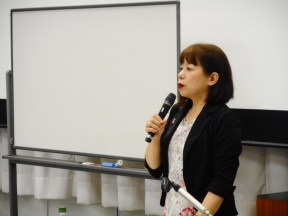 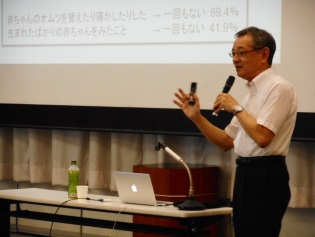 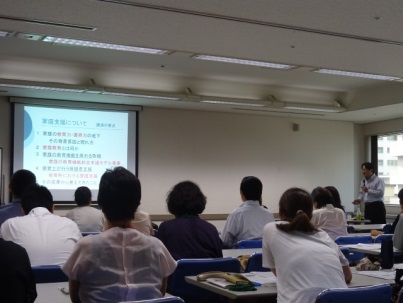 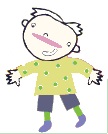 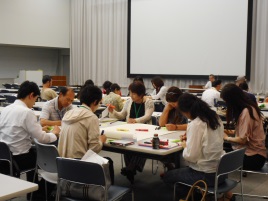 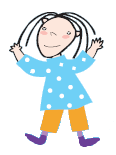 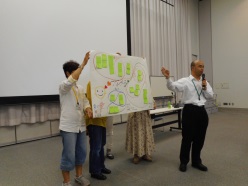 